ОШ МАМЛЕКЕТТИК УНИВЕРСИТЕТИ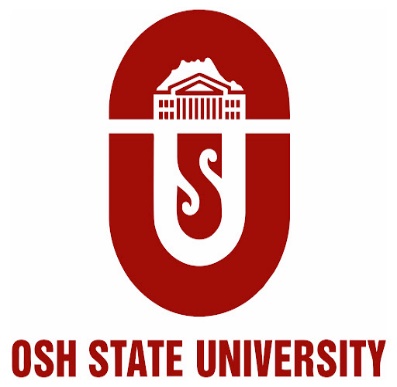 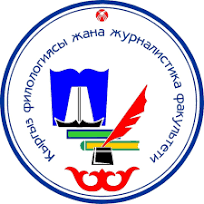 КЫРГЫЗ ФИЛОЛОГИЯСЫЖАНА ЖУРНАЛИСТИКА  ФАКУЛЬТЕТИ« БЕКИТИЛДИ»Факультеттин деканы,ф.и.к., доцент Турганбаев Н.О.________________________“___”__________2023-ж.КЛ-4-22 ТАЙПАСЫ ҮЧҮН ТҮЗҮЛГӨН КУРАТОРДУК ИШ ПЛАН2023-2024-окуу жылы Куратордук план Ош мамлекеттик университетинин 2023-2024-окуу жылы үчүн түзүлгөн тарбия, спорт, студенттик уюмдар, студенттик жатаканалар жана коомчулук менен иштөө боюнча комплекстүү планынын негизинде жана КРдин Президентинин “Улуттук нарк жөнүндө жарлыгын” эске алуу менен түзүлдүКуратор: 		Тажибаева Ж.Университеттин миссиясы – жалпы адамзаттык баалуулуктарга ээ болгон жана мамлекеттин туруктуу өнүгүүсүнө салым кошуучу заманбап адистерди даярдоо.«Филологиялык билим» багыты боюнча «Кыргыз тили жана адабияты» профили 550300          2-максат. Студенттин маданий, адеп-ахлактык баалуулуктарын, кесиптик жана этикалык жоопкерчиликти, критикалык ой жүгүртүү жөндөмүн, өзүн-өзү өнүктүрүүсүн калыптандыруу.Калыптануучу компетенцияларЖИК-1. Бизди курчап турган дүйнө жөнүндөгү илимий билимдерди колдонууга жана ага сын көз менен кароого, турмуш баалуулуктарына, маданиятка багыт алууга, активдүү жарандык позицияга ээ болууга, адамдарды урматтоого жана толеранттуулукка жөндөмдүү болуу.КУРАТОРДУК СААТТАРДЫ ТЕМАТИКАЛЫК ПЛАНДАШТЫРУУКуратор: 		Тажибаева Ж.Ж.№ТемаларМаксаты жана милдеттери3-семестр (18 саат)3-семестр (18 саат)3-семестр (18 саат)3-семестр (18 саат)Сентябрь Сентябрь Сентябрь Сентябрь 11.09.23“Билим” майрамын өткөрүү. Академиялык тайпанын өзүн-өзү башкаруу структурасын түзүү- Академиялык тайпанын активдерин шайлоо, функционалдык милдеттерин бөлүштүрүү;- Тайпадагы студенттер жөнүндө маалыматтар базасын түзүү, маалыматтарды толтуруу.21-жумаСтуденттин портфолиосу- Студенттердин портфолиосу жана аны үзгүлтүксүз толуктоо боюнча маалымат берүү32-жумаСтуденттин жүрүм-турум кодекси- ОшМУнун студенттери үчүн иштелип чыккан “Студенттин жүрүм-турум кодекси” менен таанышуу;- Кодексте каралган эреже бузуулар, аларды болтурбоо, алдын алуу маселелери боюнча пикир алмашуу, талкуулоо43-жумаМамлекеттик тил –тарбиянын булагыУлуттун улут экенин тастыктап турган эне тил-тарбиянын ресурстук таянычы жана башка багыттарынын бири. Кыргыз тилинин лексикалык, макал-лакап, учкул сөз, жорго сөз, чечен  сөз байлыгы –тилдик тарбиянын соолгус булагы54-жумаКөп тилдүүлүкСтуденттик стипендиялык,социалдык колдоопрограммаларыКыргыздын рух казынасында көп тилдүүлүктүн философиясы илгертен эле жашап келгендиги мүнөздөлөт.“Атуулдук стипендия”, “Президенттик стипендия”, “Окумуштуулар кеңешинин стипендиясы” жөнүндөгү жоболор менен тааныштырууОктябрь Октябрь Октябрь Октябрь 61-жумаМугалимдер күнүМугалимдер күнүнө карата факультетте өткөрүлгөн иш-чарага активдүү катышуу72-жумаОшМУда өзүн-өзү өнүктүрүүпрограммаларыСабактан сырткары убакытта өзүн-өзү өнүктүрүүнүн жолдору жөнүндө маалымат алуу;- Р.Абдыкадыров атындагы маданий-эстетикалык борбордогу студенттик ийримдер жөнүндө маалымат алуу;- Студенттик кеңеш тарабынан жүргүзүлүп жаткан студенттик долбоорлор менен таанышуу83-жума“ОшМУ таза чөйрө үчүн!”тазалык акциясына катышууӨз аудиторияны тазалоо, ишембиликтерге катышуу94-жумаСтуденттик стартаптар- Студенттик стартаптар жөнүндө маалымат берүү;- ОшМУнун студенттик стартап борбору менен таанышууНоябрьНоябрьНоябрьНоябрь101-жумаУлуу баалуулук, уюткулуу нарк – улуттун  стратегиялык  акыл-эсиКапчыгын эмес,калайык-калкын, менчигин эмес,мекенин ойлогон болор  болочокко кайгуул салган стратегиялык акыл-эс кыргыздын сап башындагы уул-кыздарына мүнөздүү экендигин түшүндүрүү112-жумаКылмыштуулукка жол жок- Жаштар арасында радикалдашууну (диний, идеялык, тыю салынган уюмдар) алдын алуу;123-жумаАдеп-ахлакты оңдоонун булактары 1-баланы кичинекейинен адепке, ар намыстуулукка, эмгекке үйрөткөн тарбиянын зарылдыгы.2-адамга илим-билим берип, агартуу аркылуу көзүн ачып оң жолго салуу.3-адамдын өзүн-өзү тарбиялоосунун зарылдыгы134-жумаЭкстремизм, терроризм,радикализм коркунучтары- Экстремизм, терроризм, тыю салынган диний агымдар жөнүндө маалымат алуу;ДекабрьДекабрьДекабрьДекабрь141-жума   Спид оорусунан сактаналы «СПИД жөнүндө эмнелерди билесиң?» адистер менен жолугушуу уюштуруу152-жумаКыргыздын эң жогорку асыл наркы “Манаста” "Манас" эпосунун күнүнө карата иш-чарага тайпаны активдүү катыштыруу163-жумаЧ.Айтматовдун чыгармаларын  окудуң беле?Акыл таймашын өткөрүү. Ч.Айтматовдун 95 жылдыгына арналган иш-чараларга активдүү катышуу174-жумаКышкы сынак-сессиясынадаярдануу маселелериКышкы сессиянын сынактарын ийгиликтүү тапшыруу маселелери боюнча талкуу.testapp.portal.oshsu.kg порталы менен иштөө талаптары184-жумаТайпа активисттеринин отчетторуКышкы сессиянын сынактарын ийгиликтүү тапшыруу маселелери боюнча талкуу.testapp.portal.oshsu.kg порталы менен иштөө талаптары4-семестр (18 саат)4-семестр (18 саат)4-семестр (18 саат)4-семестр (18 саат)ЯнварьЯнварьЯнварьЯнварь14-жумасыОшМУнун студенттик акыйкатчы аппаратынын өкүлдөрү менен жолугушуу-Студенттердин укук-милдеттери боюнча суроо-жооптор.-Электрондук ишеним кутуча жана “Жетекчи менен бир саат” долбоорлору жөнүндө маалымат берүүФевральФевральФевральФевраль21-жумаКемчиликти моюнга ала билүү – өзүн-өзү сын көз менен карооАңгемелешүү 32-жумаЭлдик нарктуулук жамааттагы терс илдеттерге каршыЖер үстүндө кайсы гана коомдо болбосун, оң менен солдун, жамандык менен жакшылыктын күрөшү, карама-каршылыктардын кармашы43-жума“Эне тилин билбеген, элин сүйүп жарытпайт”.Эл аралык “Эне тил” күнүнө карата “Жаш калемгер-2024” конкурсун уюштуруу54-жума23-февраль Ата мекенди коргоочулар күнү-Эр аралык достуктукту, ынтымакты бекемдеген чыгармалар, ырлар жана иш-чараларды уюштуруу.МартМартМартМарт61-жумаЗордук-зомбулук аялдардын гана көйгөйү эмес, бул бүтүндөй коомдун көйгөйү!- “Аялзатына карата зомбулукту токтот!” аттуу жумалык- Аялзатынын бүгүнкү күндөгү орду72-жумаДени сак улут - дени сак өлкө!Сергек жашоого үндөөЖаштар арасындагы чылым чегүү терс көрүнүш экенин түшүндүрүү83-жума“Салам сага, санжыралуу Ноорузум!”Ноорузда кыргыздын үрп- адаттарын, тамак аштарын кантип майрамдалат кызыгышат жана жалпы адамзаттык баалуулуктарга ээ болушат94-жумаПрезиденттик жана Атуулдук стипендианттар менен жолугушуу-Президенттик жана Атуулдук стипендианттардын жетишкен ийгиликтери боюнча маалымат берүү.АпрельАпрельАпрельАпрель101-жума“Жетекчи менен  бир саат” Тайпанын студенттерин деканаттын өкүлдөрү менен жолугуштуруу112-жумаОшМУнун туруктуу өнүгүү планыОшМУнун туруктуу өнүгүү планы боюнча студенттерге тиешелүү маалыматтарды берүү жана талкуулоо123-жумаСтуденттик илимий-конференциялар-Илимий макала жазуунун талаптары, эрежелери-Жаш илимпоз, магистрант, аспиранттар менен жолугушуу134-жумаАкадемиялык эреже бузууларды (коррупцияны) алдын алуу, болтурбоо, кесепеттери менен күрөшүү - Академиялык тазалыктын талаптары жана принциптери жана алардын тайпада сакталышы жөнүндө талкуу уюштурууМайМайМайМай141-жума5-май - КРнын конституция күнү «Мен конститутцияны канчалык билем?» (доклад, талкуу уюштуруу).152-жумаОкуп жаткан кесибимде жетишкен ийгиликтеримКесипке болгон сүйүү жана андагы ийгиликтер боюнча көрүнүктүү адистер менен жолугушууларды уюштуруу163-жума“Ак жол, caгa бүтүрүүчү!”Бүтүрүүчүлөрдүн аземин өткөрүүгө көмөктөшүү, иш-чарага тайпа студенттерин активдүү катыштыруу174-жумаЖазгы сынак-сессиясына даярдануу маселелери- Жазгы сынак сессиясына тайпадагы студенттердин даярдыгы;- Жазгы сессиянын сынактарын ийгиликтүү тапшыруу маселелери боюнча талкуу.184-жумаЖайкы сессияга даярдануу жана ийгиликтүү тапшыруу- Модулдардын жыйынтыктарын талкуулоо;- Семестрдин жыйынтыгы боюнча студенттердин сабактарга катышуусу жана жетишүүсүнө анализ;- Сынактарды ийгиликтүү тапшырууга даярдануу маселесин талкуулоо.